4.7.20 Power Dialog / Webinar InformationClimate Solutions for OhioHosted by The Ohio State University 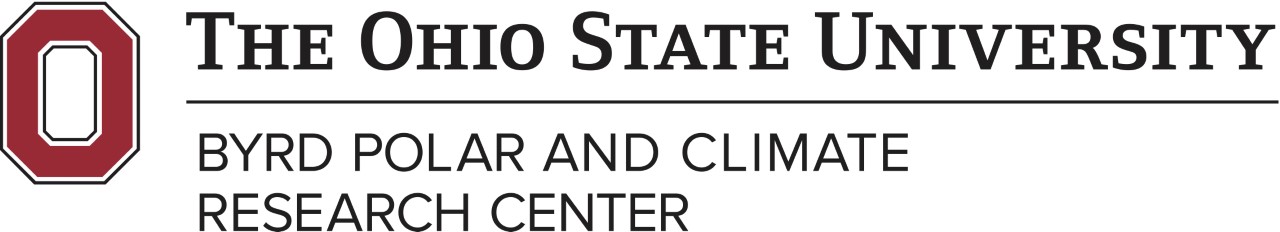 Panelists1. Bryan Mark, State Climatologist of Ohio, The Ohio State University Department of Geography2. Mark Shanahan, Principal, New Morning Energy LLC3. Alicia Smith, Freshwater Future, Environmental JusticeModerator: Karina Peggau, Education and Outreach Program Coordinator, Byrd Polar and Climate Research Center5 PM-6 PM EST:   Power Dialog Webinar6 PM-7:30 PM EST:  Breakout Session with Discussion Groups7:30-8 PM EST:  Regroup, Share Goals, Closing RemarksPLEASE REGISTER HERE to watch the webinar live, or if you would like to be e-mailed a link to the recording. For more info, contact peggau.1@osu.eduNational University and Business Sponsors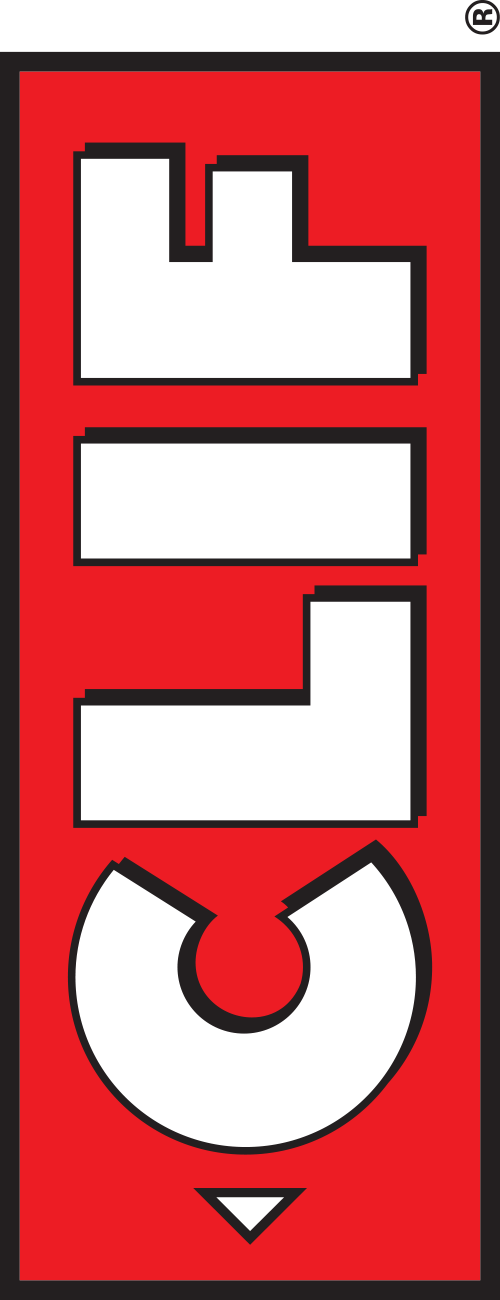 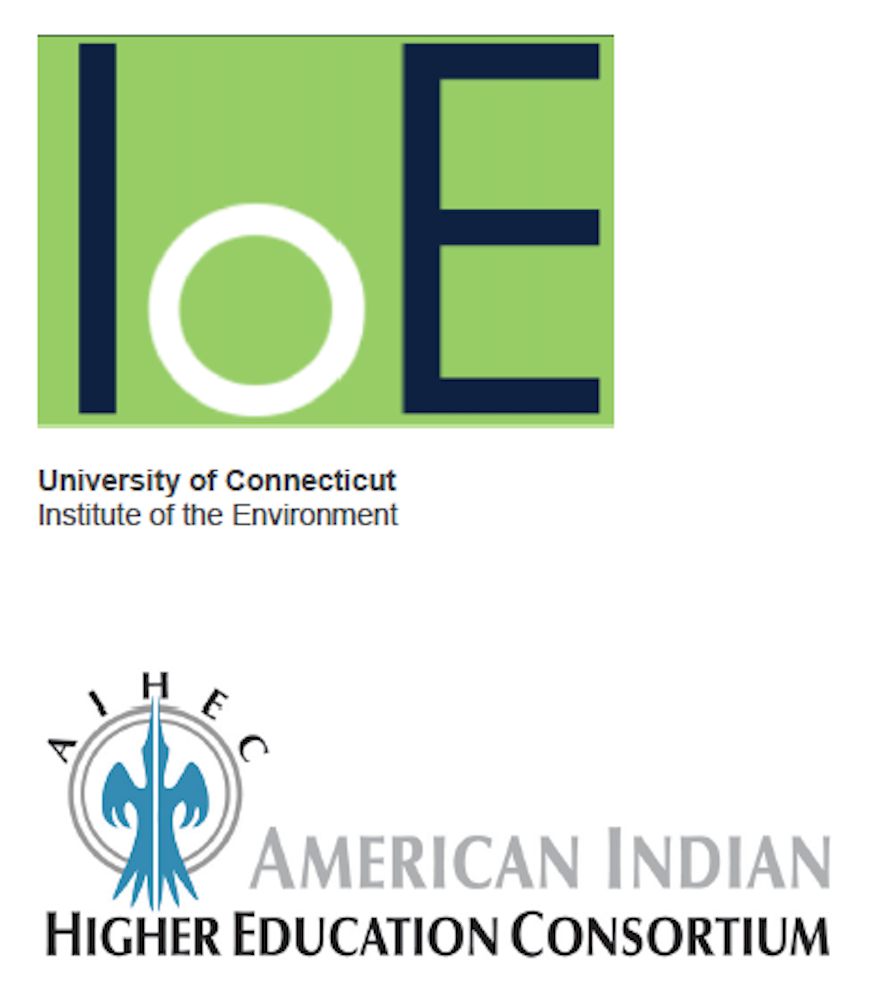 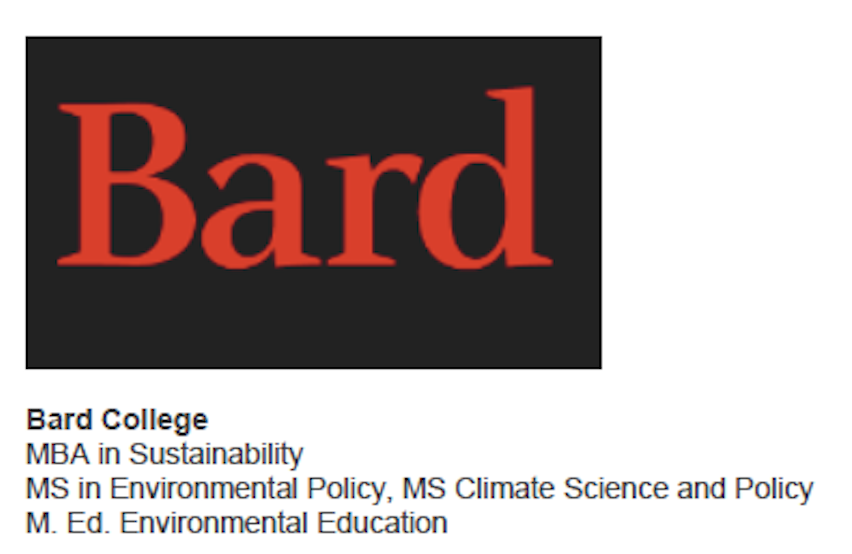 